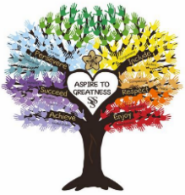 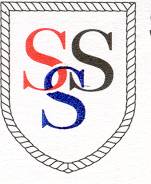 This is a brief outline of what is expected from teachers, pupils and parents during the period of remote learning (if school has to close), the detailed policy can be found on the school’s website.EYFS will use Class Dojo to set activities for children in Nursery and Foundation classes.KS1 and KS2 classes will upload their daily activities using Google Classrooms, they will be using this regularly in school so they are familiar with the use of it.Teachers:Work will be uploaded to Class Dojo or Google Classrooms and activities set each day.Teacher will communicate with parents using Class Dojo.Teachers will only be expected to communicate during 8.30-4.00pm.Voice over audio will be used if they think this will enhance their learning.Teachers will not host any live lessons as this safeguards the use of videos and images. Pupils:Pupils will not attempt to switch on their web cams or cameras.Complete their set work and upload it to Class Dojo or Google Classrooms in the time scale set.Pupils should remain in a public part of the house wherever possible.Devices should not be used in the bathroom or anywhere in the house they do not have permission.Pupils will follow the Acceptable Use Policy.Pupils could have their account suspended if they do not follow the Acceptable Use Policy or behave inappropriately.Complete work to the best of their ability.Parents:Parents should ensure that their child is aware of the need to follow the Acceptable Use Policy and behave online in the same way as if they were in school with members of staff. They need to understand if a pupil is behaving inappropriately, school may suspend their account temporarily.Make sure that your child knows their login details and has all relevant equipment set up, so that they are ready to get started. Parents will only expect communication from staff between 8.30-4.00pm.Parents can communicate through Class Dojo or the staff’s school email.Work set daily:EYFS:LiteracyMathsPhonics1 RE lesson per week (Foundation classes)Activities linking to the Development Matters documentKS1:EnglishMathsPhonics1 RE lesson per week1 topic lesson per week1 science lesson per weekKS2:EnglishMathsSpellingsTimes tables1 RE lesson per week1 topic lesson per week1 science lesson per weekAdditional links:TT RockstarsPhonics BugNumboitsSpelling ShedMirodoRead theoryIf your child needs to access remote learning due to absence because of illness or travelling https://www.thenational.academy/ has a wide range of resources available. 